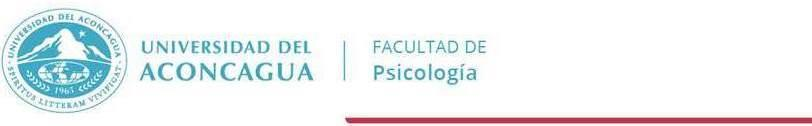 ANEXO II-a  Resolución 701/2023 - FP- Llamado a concurso de proyectos de investigación 2024-2026Formulario de Presentación para uso interno del Instituto de InvestigacionesDuración del proyecto:   BIANUALDirector/a: Codirector/a: Denominación del Proyecto: Código a cargo del Instituto: Profesionales colaboradores: Alumnos/as colaboradores/as:Becario/a:Tesistas de grado:Tesistas de posgrado:Categoría:	_____ Grupo consolidado		_____ Grupo de reciente formaciónConformación:Carrera (s):Instituciones asociadas:Tipo de investigación:   SR/A. DIRECTOR/A: consigne la siguiente información TUTOR/A (Solo para Grupos de Reciente Formación) Tache lo que NO corresponda	 SI                   NO         CANTIDAD DE TESISTAS DE GRADO:     __________CANTIDAD DE TESISTAS DE POSGRADO:     __________Recuerde:-La participación de un/a  becario/a y de dos tesistas de grado es OBLIGATORIA.-Por el/la becario/a; debe llenar el formulario correspondiente al Anexo V del Reglamento y presentarlos junto con su proyecto.1. Información sobre el Proyecto1.1. Resumen (250 palabras – Hasta 4 palabras claves)2. Equipo de Trabajo                                                                                                        2.1. Personal Involucrado: Formación de Recursos Humanos:*: campo obligatorioModelo de cronograma de trabajoEspecifique las tareas a realizar para cada año y marque con una X los meses asignados a dicha actividad. 3. Equipamiento disponible en el Lugar de Trabajo    Descripción del equipamiento:4. Declaración JuradaDejo constancia que conozco el Reglamento vigente para este llamado, en todos sus Anexos (I, II-a, II-b, II-c, III,  IV, V, VI, VII y VIII) y me comprometo a presentar los informes estipulados. Todos los datos del presente Formulario tienen carácter de Declaración Jurada.Mendoza, ......... de ................................ de 20…...._________________________________________________Firma y aclaración del Director/a del ProyectoNota: Firma hológrafa, esto es el documento impreso con firma de puño y letra escaneada.3Definiciones de investigación: 1-Investigación básica: trabajo teórico o experimental llevado a cabo principalmente para adquirir nuevo conocimiento general sobre los fundamentos que subyacen en los fenómenos y hechos observados, sin aplicación alguna en particular o uso inmediato a la vista.2-Investigación aplicada: es investigación original llevada a cabo para adquirir nuevo conocimiento y que tiene un objetivo práctico particular.3- Investigación de desarrollo:  es un trabajo sistemático, basado en el conocimiento existente ganado por la investigación y experiencia práctica, dirigido a producir nuevos materiales, productos y mecanismos; a instalar nuevos procesos, sistemas o servicios; o a mejorar sustancialmente aquellos que ya son producidos o están instalados. 4- Investigación educativa: conjunto de acciones sistemáticas que describen, interpretan o actúan sobre la realidad educativa, organizando nuevos conocimientos, teorías, métodos, medios, sistemas, modelos, patrones de conducta y procedimientos educativos o modificando los existentes.5. Currículum Vitae del equipoIMPORTANTE: incluir los CV de: DIRECTOR/A, CADA UNO/A DE LOS/AS INTEGRANTES DEL EQUIPO y el del/la TUTOR/A (si correspondiera). Deberá seguir el formato establecido para la presentación de todos los CV y recuerde que en ningún caso podrá exceder las 5 páginas. 5.1-CV Director/a Datos Personales: incluir teléfono y correo electrónico- Título de grado- Título máximo de posgrado- Tesis doctoral o tarea equivalente - Tesis de maestría  - Estudios de posgrado referidos al problema de investigación.- Publicaciones en revistas de circulación internacional con referato- Obtención de patentes, desarrollos verificables de nuevas tecnologías, o publicación de libros por editoriales reconocidas a nivel nacional e internacional; - Presentaciones a reuniones científicas.- Actividad regular en investigación- Dirección de equipos de investigaciones acreditadas.- Formación de recursos humanos: dirección de tesis doctorales y de maestrías.5.2-CV Tutor/a: (Para los grupos de reciente formación) IDEM punto 15.3-CV Integrantes del equipo docentes y profesionales colaboradores: (Llenar uno por cada integrante, excepto alumnos/as colaboradores)Datos Personales: incluir teléfono y correo electrónico-Título de grado-Título máximo de posgrado-Tesis doctoral o tarea equivalente -Tesis de maestría- Estudios de posgrado referidos al problema de investigación.-Publicaciones en revistas de circulación internacional con referato. Otras   publicaciones.- Obtención de patentes, desarrollos verificables de nuevas tecnologías, o publicación de libros por editoriales reconocidas a nivel nacional e internacional.- Presentaciones a reuniones científicas. - Actividad regular en investigación.- Dirección o participación en equipos de investigaciones acreditadas.- Formación de recursos humanos: dirección de tesis de posgrado y de grado, becarios, pasantes, etc.- Otros antecedentes relevantes.Recuerde que todos los CV, deben incorporarse en el punto 5 del presente formulario (NO en archivos adjuntos separados). 6. Transferencia IMPORTANTE: Si el nuevo proyecto es continuación de uno anterior, se deberá registrar la transferencia que dicho proyecto ha generado (Artículos, Capítulos de libros, Libros, Presentaciones a eventos científicos relacionados con el proyecto, Asesorías a organismos públicos y/o privados. 6.1 Artículos en Revistas: Autor/es, año de publicación, título del  trabajo, revista, volumen, páginas.6.2  Capítulos de libros: Autor/es, año de publicación, título del capítulo, título del libro, editorial, ciudad de edición, páginas. 6.3  Libros: Autor/es, año de publicación, título del libro, editorial, ciudad de edición, páginas. 6.4. Comunicaciones a eventos científicos relacionados al proyecto: Autor/es, año título trabajo, Nombre del congreso o jornada, Organizador, Lugar y fecha, especificar si fue (conferencia, trabajo libre, póster, taller, otro). 6.5  Informes Técnicos: Autor/es, año, título del  trabajo, institución destinataria.6.6 Asesorías: Especificar solicitante y destinatarios de la asesoría.6.7 OtrosFunciónApellido y NombreDedicación al ProyectoDirector/aCo-director/aBecario/aTesistasColaboradores/asTutor/a (si lo hubiere)Profesor/a invitado/a (si lo hubiere)FunciónApellido y NombreApellido y NombreDedicación al ProyectoAlumno/a becario/a*Tesistas de grado*Datos del tesistaMiembro del equipo que dirige la tesisTesistas de grado* Tesista Nro 1:Tesistas de grado* Tesista Nro 2:Tesistas de posgrado (Maestrías-Doctorados)Tesistas de posgrado (Maestrías-Doctorados)Alumnos/as colaboradores/asPRIMER AÑO: Meses PRIMER AÑO: Meses PRIMER AÑO: Meses PRIMER AÑO: Meses PRIMER AÑO: Meses PRIMER AÑO: Meses PRIMER AÑO: Meses PRIMER AÑO: Meses PRIMER AÑO: Meses PRIMER AÑO: Meses PRIMER AÑO: Meses PRIMER AÑO: Meses Tareas a realizar123456789101112SEGUNDO AÑO: MesesSEGUNDO AÑO: MesesSEGUNDO AÑO: MesesSEGUNDO AÑO: MesesSEGUNDO AÑO: MesesSEGUNDO AÑO: MesesSEGUNDO AÑO: MesesSEGUNDO AÑO: MesesSEGUNDO AÑO: MesesSEGUNDO AÑO: MesesSEGUNDO AÑO: MesesSEGUNDO AÑO: MesesTareas a realizar123456789101112